Prayers for Grade 5/6Our FatherOur, Father who art in heaven, hallowed be thy name; thy kingdom come; thy will be done on earth as it is in heaven.  Give us this day our daily bread; and forgive us our trespasses as we forgive those who trespassagainst us; and lead us not into temptation, but deliver us from evil.  Amen.Hail MaryHail Mary, full of grace, the Lord is with thee!  Blessed art thou among women, and blessed is the fruit of thy womb, Jesus. Holy Mary, Mother of God, pray for us sinners, now and at the hour of our death.  Amen.Glory BeGlory be to the Father and to the Son and to the Holy Spirit, as it was in the beginning is now, and ever shall beworld without end.  Amen.Prayer Before MealsBless us Oh Lord, and these thy gifts, which we are about to receive, from thy bounty, through Christ, Our Lord. Amen.Apostles CreedI believe in God, the Father almighty, Creator of heaven and earth, and in Jesus Christ, his only Son, our Lord, who was conceived by the Hoy Spirit, born of the Virgin Mary, suffered under Pontius Pilate, was crucified, died and was buried; he descended into hell; on the third day he rose again from the dead; he ascended into heaven, and is seated at the right hand of God the Father almighty; from there he will come to judge the living and the dead.I believe in the Holy Spirit, the holy catholic church, the communion of saints, the forgiveness of sins, the resurrection of the body, and life everlasting.  Amen.Act of Contrition (sorrow)My God, I am sorry for my sins with all my heart.  In choosing to do wrong and failing to do good, I have sinnedagainst you whom I should love above all things. I firmly intend, with your help, to do penance, to sin no more, and to avoid whatever leads me to sin. Our Savior Jesus Christ suffered and died for us. In his name, my God, have mercy.Morning PrayerGod, our Father, I offer you today all that I think and do and say.  I offer it with what was done on earth by Jesus Christ, your Son.  Amen.Mysteries of the Rosary The Five Joyful Mysteries are traditionally prayed on the Mondays, Saturdays, and Sundays of Advent:1. The Annunciation2. The Visitation3. The Nativity4. The Presentation in the Temple5. The Finding in the TempleThe Five Sorrowful Mysteries are traditionally prayed on the Tuesdays, Fridays, and Sundays of Lent: 1. The Agony in the Garden 2. The Scourging at the Pillar 3. The Crowning with Thorns 4. The Carrying of the Cross 5. The Crucifixion and Death The Five Glorious Mysteries are traditionally prayed on the Wednesday and Sundays outside of Lent and Advent: 1. The Resurrection 2. The Ascension 3. The Descent of the Holy Spirit 4. The Assumption 5. The Coronation of MaryThe Five Luminous Mysteries are traditionally prayed on Thursdays: 1. The Baptism of Christ in the Jordan 2. The Wedding Feast at Cana 3. Jesus' Proclamation of the Coming of the Kingdom of God 4. The Transfiguration 5. The Institution of the EucharistDivine Mercy Chaplet - Grade 6 onlyPrayed using a rosary1. Begin with the Sign of the Cross, 2. Repeat 3 times: O Blood and Water, which gushed forth from the Heart of Jesus as a fount of mercy for us, I trust in You!  3. Our Father, 4. Hail Mary, 5. The Apostles Creed, 6. On the Our Father Beads say the following: Eternal Father, I offer You the Body and Blood, Soul and Divinity of Your dearly beloved Son, Our Lord Jesus Christ, in atonement for our sins and those of the whole world, 7.  On the 10 Hail Mary Beads say the following: For the sake of His sorrowful Passion, have mercy on us and on the whole world. 8. (Repeat step 6 and 7 for all five decades), 9. Conclude prayer (repeat three times): Holy God, Holy Mighty One, Holy Immortal One, have mercy on us and on the whole world.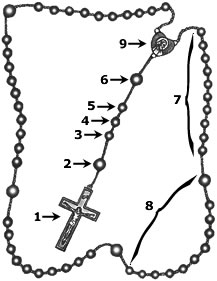 